WORK & STUDYГ. Сидней                               Обучение 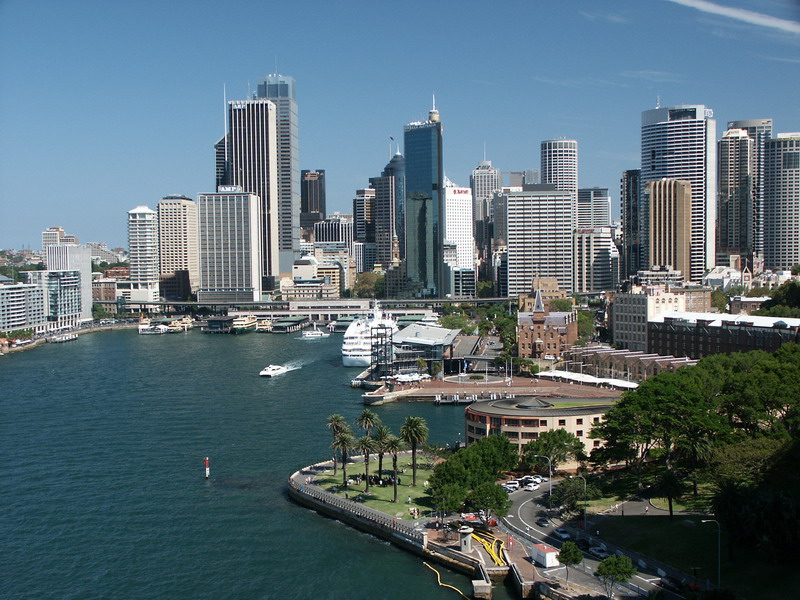 и работа	Программа Работа и учеба  в Австралии обеспечивает объем услуг, чтобы помочь зарубежным студентам с нахождением  оплачиваемой  работы в Сиднее.  	Это – прекрасная  возможность для любого, кто желает работать и учиться  в Австралии.	 Программа доступна для любого претендента, имеющего студенческую  или  рабочую  визу.  	Студенты  ежедневно  обучаются  Интенсивному  английскому  языку в Языковом Центре Сиднея  (Общий английский, Академический английский язык, Деловой английский, IELTS и Кембриджская подготовка), согласно расписания  с понедельника по пятницу (8:30 – 12:50 или 8:30 – 14:30). 	Студенты могут  начинать   курс английского в  любой понедельник в течение года,   с продолжительностью  программы от  8 до  52 недель.	Программа включает помощь с составлением  резюме, постановку на налоговый учет, получения  разрешения на  работу  (для  студентов, прибывших в  Австралию по студенческой визе), предоставлении информации по работе  в Австралии. 	Студентам гарантируют до трех собеседований в отраслях промышленности, таких как гостеприимство, очистка, обслуживание клиентов, розничная продажа, торговля, услуги,  и т.д. Собеседования будут  проводиться  в первые 8 недель  после прибытия или когда уровень английского языка  будет  достаточным  для возможности работать. Средняя  заработная плата составляет AU$12-18 в час.Участвовать в программе могут:Кандидаты, достигшие 18 летнего возраста, а так же, кто обладает, по крайней мере, достаточным  для общения  уровнем знания английского языка. Определение уровня знания английского языка происходит на основе собеседования.Если уровень знания английского языка недостаточный, студенты  обязаны будут пройти  предварительный курс интенсивного общего английского языка, прежде  чем  претендовать на работу по данной программе.	Заявления  на программу должны быть подаваться  не менее чем за  два месяца до начала программы, а так же студенты должны  зарегистрироваться на программу  не менее 8 недель для английского языкового курса  в учебном центре.Студентам, прибывшим в Австралию  по  Рабочей визе,  разрешается обучение до  16 недель,  и нет никаких ограничений на использование  рабочего  времени.  Студенты, имеющие рабочую  визу,   должны будут обеспечить себя самостоятельно  медицинской  страховкой.	Обладатели  Студенческой  Визы могут  участвовать в программе  Работа & Учеба  максимум до  52 недель, и они ограничены  в работе до  20 часов в  неделю. Данные студенты  должны зарегистрироваться в OSHC, обязательно  иметь  австралийскую  студенческую  медицинскую  страховку.  Важно, чтобы кандидаты  на  студенческую визу поняли то, что основная цель Студенческой Визы состоит в том, чтобы учиться,  а не работать. Поэтому, работа, которую они  получают, не может быть  приоритетной  над обучением.	Подбор работы происходит на основе заявок работодателей  и способностей студента. Центр оказывает помощь в решении возникших проблем между работодателем и студентом. Услуги учебного центра в получении  направления на работу: 400$В центре имеется возможность пройти подготовительные курсы  по повышению квалификации, необходимой для получения более квалифицированной работы.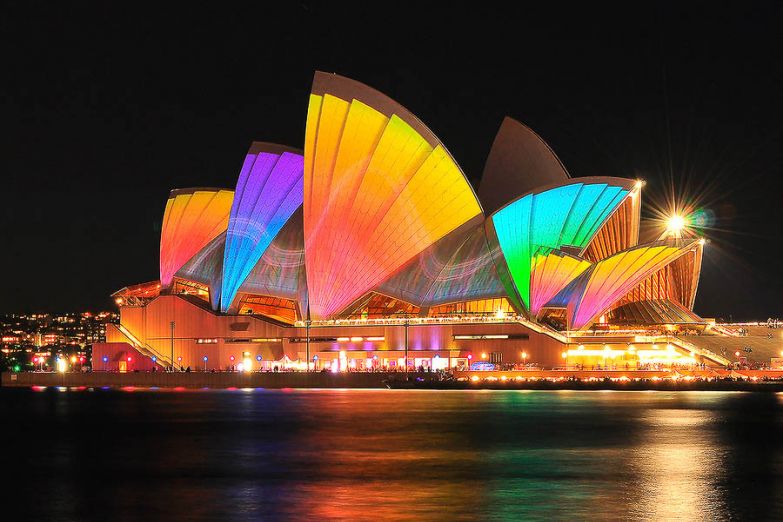 Students may choose from electives including Conversation, Pronunciation, Grammar in Context, Writing Skills, Current Affairs and TOEIC preparation. Language Centre, Sydney is closed on Public Holidays 1/1, 28/1, 29/3, 1/4, 25/4, 10/6, 5/8, 7/10, 25/12 and 26/12. Substitute holiday to be considered by the Australian Government. All courses are offered subject to student numbers.2013 COURSE SUMMARY2013 COURSE SUMMARY2013 COURSE SUMMARY2013 COURSE SUMMARY2013 COURSE SUMMARY2013 COURSE SUMMARY2013 COURSE SUMMARYCOURSE         D E S C RIPTION            LENGTH & DATES                  FEES               TIMETABLECOURSE         D E S C RIPTION            LENGTH & DATES                  FEES               TIMETABLECOURSE         D E S C RIPTION            LENGTH & DATES                  FEES               TIMETABLECOURSE         D E S C RIPTION            LENGTH & DATES                  FEES               TIMETABLECOURSE         D E S C RIPTION            LENGTH & DATES                  FEES               TIMETABLECOURSE         D E S C RIPTION            LENGTH & DATES                  FEES               TIMETABLECOURSE         D E S C RIPTION            LENGTH & DATES                  FEES               TIMETABLEGENERALENGLISH(GE)BEST FOR EVERYDAY COMMUNICATION2-52weeksStudents maystart onany MondayTerm start:2012-31-Dec29-Jan25-Feb25-Mar22-Apr20-May17-Jun15-Jul12-Aug09-Sep08-Oct04-Nov02-Dec30-DecSuper Intensive(25 hrs/wk)$340/wkIntensive(20 hrs/wk)$300/wkMini Intensive(15 hrs/wk)Flat rate: $260/wk(General English onlyEnrolment$220Materials2-8 wks:$709-17 wks:$14018-30 wks:$21031+ wks:$280SUPER INTENSIVE25 HOURS FACE TO FACEMONDAY TO FRIDAYGENERALENGLISH(GE)Focus on everyday conversation and survival EnglishIntensive Module Course for all English levelsSix levels from Beginner to Advanced2-52weeksStudents maystart onany MondayTerm start:2012-31-Dec29-Jan25-Feb25-Mar22-Apr20-May17-Jun15-Jul12-Aug09-Sep08-Oct04-Nov02-Dec30-DecSuper Intensive(25 hrs/wk)$340/wkIntensive(20 hrs/wk)$300/wkMini Intensive(15 hrs/wk)Flat rate: $260/wk(General English onlyEnrolment$220Materials2-8 wks:$709-17 wks:$14018-30 wks:$21031+ wks:$2808:30am-9:30am9:40am-11:10am11:20am-12:50pm* 1:30pm-2:30pmACADEMICENGLISH(AE)BEST FOR FURTHER STUDY ARTICULATION2-52weeksStudents maystart onany MondayTerm start:2012-31-Dec29-Jan25-Feb25-Mar22-Apr20-May17-Jun15-Jul12-Aug09-Sep08-Oct04-Nov02-Dec30-DecSuper Intensive(25 hrs/wk)$340/wkIntensive(20 hrs/wk)$300/wkMini Intensive(15 hrs/wk)Flat rate: $260/wk(General English onlyEnrolment$220Materials2-8 wks:$709-17 wks:$14018-30 wks:$21031+ wks:$2808:30am-9:30am9:40am-11:10am11:20am-12:50pm* 1:30pm-2:30pmACADEMICENGLISH(AE)Focus on Academic use of EnglishFour levels from Pre-Intermediate to AdvancedQualify for direct entry into dozens of vocational courses, diplomas and degree programsPre-enrolment test available2-52weeksStudents maystart onany MondayTerm start:2012-31-Dec29-Jan25-Feb25-Mar22-Apr20-May17-Jun15-Jul12-Aug09-Sep08-Oct04-Nov02-Dec30-DecSuper Intensive(25 hrs/wk)$340/wkIntensive(20 hrs/wk)$300/wkMini Intensive(15 hrs/wk)Flat rate: $260/wk(General English onlyEnrolment$220Materials2-8 wks:$709-17 wks:$14018-30 wks:$21031+ wks:$2808:30am-9:30am9:40am-11:10am11:20am-12:50pm* 1:30pm-2:30pmIELTSPREPARATION(IELTS)BEST FOR IELTS EXAMINATION CANDIDATES4-36weeksStudents maystart onany MondayTerm start:2012-31-Dec29-Jan25-Feb25-Mar22-Apr20-May17-Jun15-Jul12-Aug09-Sep08-Oct04-Nov02-Dec30-DecSuper Intensive(25 hrs/wk)$340/wkIntensive(20 hrs/wk)$300/wkMini Intensive(15 hrs/wk)Flat rate: $260/wk(General English onlyEnrolment$220Materials2-8 wks:$709-17 wks:$14018-30 wks:$21031+ wks:$280INTENSIVE20 HOURS FACE TO FACEMONDAY TO FRIDAYIELTSPREPARATION(IELTS)Focus on English learning modes required for successful completion of the IELTS examinationReading, Writing, Speaking and ListeningLots of opportunities for practice testsThree levels from Intermediate to AdvancedPre-enrolment test available4-36weeksStudents maystart onany MondayTerm start:2012-31-Dec29-Jan25-Feb25-Mar22-Apr20-May17-Jun15-Jul12-Aug09-Sep08-Oct04-Nov02-Dec30-DecSuper Intensive(25 hrs/wk)$340/wkIntensive(20 hrs/wk)$300/wkMini Intensive(15 hrs/wk)Flat rate: $260/wk(General English onlyEnrolment$220Materials2-8 wks:$709-17 wks:$14018-30 wks:$21031+ wks:$2808:30am-9:30am9:40am-11:10am11:20am-12:50pmBUSINESSENGLISH(BE)BEST FOR BUSINESS PROFESSIONALS4-15weeksStudents maystart onany MondayTerm start:2012-31-Dec29-Jan25-Feb25-Mar22-Apr20-May17-Jun15-Jul12-Aug09-Sep08-Oct04-Nov02-Dec30-DecSuper Intensive(25 hrs/wk)$340/wkIntensive(20 hrs/wk)$300/wkMini Intensive(15 hrs/wk)Flat rate: $260/wk(General English onlyEnrolment$220Materials2-8 wks:$709-17 wks:$14018-30 wks:$21031+ wks:$2808:30am-9:30am9:40am-11:10am11:20am-12:50pmBUSINESSENGLISH(BE)Focus on use of English in a business contextThree levels from Intermediate to AdvancedPre-enrolment test available4-15weeksStudents maystart onany MondayTerm start:2012-31-Dec29-Jan25-Feb25-Mar22-Apr20-May17-Jun15-Jul12-Aug09-Sep08-Oct04-Nov02-Dec30-DecSuper Intensive(25 hrs/wk)$340/wkIntensive(20 hrs/wk)$300/wkMini Intensive(15 hrs/wk)Flat rate: $260/wk(General English onlyEnrolment$220Materials2-8 wks:$709-17 wks:$14018-30 wks:$21031+ wks:$280MINI INTENSIVE15 HOURS FACE TO FACEMONDAY TO FRIDAYCAMBRIDGEPREPARATION(FCE)(CAE)GLOBALLY RECOGNISED ENGLISH COURSE10-12weeksFCE & CAE7/1 to 15/318/3 to 7/610/6 to 16/89/9 to 29/11Super Intensive (25hrs/wk):$360/weekIntensive (20 hrs/wk):$320/weekEnrolment Fee: $220Materials Fee: $120Examination Fee:FCE $260 CAE $260Super Intensive (25hrs/wk):$360/weekIntensive (20 hrs/wk):$320/weekEnrolment Fee: $220Materials Fee: $120Examination Fee:FCE $260 CAE $260(General English Only)9:40am-  11:10am11:20am-12:50pmStudent Visa holders arenot eligible for Mini IntensiveCAMBRIDGEPREPARATION(FCE)(CAE)English language certificate course developed by Cambridge University-recognised worldwideLots of opportunities for practice testsEntry levels: Upper-Intermediate for FCE, Advanced for CAEPre-enrolment test availableTimetable suitable for Work & Study10-12weeksFCE & CAE7/1 to 15/318/3 to 7/610/6 to 16/89/9 to 29/11Super Intensive (25hrs/wk):$360/weekIntensive (20 hrs/wk):$320/weekEnrolment Fee: $220Materials Fee: $120Examination Fee:FCE $260 CAE $260Super Intensive (25hrs/wk):$360/weekIntensive (20 hrs/wk):$320/weekEnrolment Fee: $220Materials Fee: $120Examination Fee:FCE $260 CAE $260(General English Only)9:40am-  11:10am11:20am-12:50pmStudent Visa holders arenot eligible for Mini IntensiveMORNING CLASSES TOO EARLY? WORKING DURING THE DAY? ENJOY 20 HOURS FACE TO FACE TEACHING IN THE EVENING!MORNING CLASSES TOO EARLY? WORKING DURING THE DAY? ENJOY 20 HOURS FACE TO FACE TEACHING IN THE EVENING!MORNING CLASSES TOO EARLY? WORKING DURING THE DAY? ENJOY 20 HOURS FACE TO FACE TEACHING IN THE EVENING!MORNING CLASSES TOO EARLY? WORKING DURING THE DAY? ENJOY 20 HOURS FACE TO FACE TEACHING IN THE EVENING!MORNING CLASSES TOO EARLY? WORKING DURING THE DAY? ENJOY 20 HOURS FACE TO FACE TEACHING IN THE EVENING!MORNING CLASSES TOO EARLY? WORKING DURING THE DAY? ENJOY 20 HOURS FACE TO FACE TEACHING IN THE EVENING!MORNING CLASSES TOO EARLY? WORKING DURING THE DAY? ENJOY 20 HOURS FACE TO FACE TEACHING IN THE EVENING!EVENINGCLASSESGeneral English,IELTS PreparationSuitable for Student Visa Holders2-52weeksSameas morningcoursesIntensive(20 hrs/wk)$250/wkSameas morningcoursesMonday to Friday4:30pm - 5:50pm6:00pm - 7:30pm7:35pm - 8:45pmENGLISH PLUS PROGRAMSENGLISH PLUS PROGRAMSENGLISH PLUS PROGRAMSENGLISH PLUS PROGRAMSPROGRAM                Program Description                                                 Length       Program FeesPROGRAM                Program Description                                                 Length       Program FeesPROGRAM                Program Description                                                 Length       Program FeesPROGRAM                Program Description                                                 Length       Program FeesINTERNSHIPParticipate in unpaid professional work experience placement in your chosen industryEntry level is Upper-Intermediate/Advanced - Pre-enrolment test availableFull applications must be received 3 months in advance2-24weeksInternship Placement Fee:2-6 weeks: $952, 7-12 weeks: $124813-24 weeks: $1536WORK & STUDYThis service helps you find paid work (cleaner, waiter, barista, bar staff etc) in SydneyJob Placement includes up to three interviewsEntry level for Job Placement is Pre-Intermediate - Pre-enrolment test availableFull applications must be received 2 months in advance, 8 wks min English course8-52weeksWork and StudyJob Placement Service: $400DEMI PAIRPlacement as a domestic assistant with a Sydney familyReceive accommodation, meals and a weekly pocket allowance in exchange for approximately 20 hours child care and light housekeeping duties per weekEntry level is Intermediate/Upper-Intermediate - Pre-enrolment test availableFull applications must be received 3 months in advance12-52weeksDemi Pair Placement Fee: $300Demi Pair Bond Deposit: $300Homestay Deposit: $500OCEANIA LINKDivide an English course between Language Centre in Sydney and Dominion in New ZealandPay only one Enrolment fee and receive a free one-way airfare to or from New Zealand24-52weeksContact us for further informationon available program packagesSTUDY TOURSAvailable on requestPlease contact usFrom1weekContact us for further informationon available program packagesACCOMMODATION OPTIONSACCOMMODATION OPTIONSACCOMMODATION OPTIONSACCOMMODATION OPTIONSOptionAccommodation DescriptionAccommodation DescriptionFeesFAMILYHOMESTAYStudents are billeted with a family in Sydney (approximately 30-50 minutes away from the school)An excellent way to improve your English and learn about Australian lifestyle and cultureFriendly and safe family environment - ideal for students with limited travelling experienceAvailable as Single Room or Twin Share (must be booked by two students travelling together)With meals (breakfast and dinner Mon-Fri and all meals on weekends) or room only (Single only)Many Australian families keep pets so this may not be the best option for students with allergiesFamilies are not obliged to provide Internet access.2 weeks minimum stayStudents are billeted with a family in Sydney (approximately 30-50 minutes away from the school)An excellent way to improve your English and learn about Australian lifestyle and cultureFriendly and safe family environment - ideal for students with limited travelling experienceAvailable as Single Room or Twin Share (must be booked by two students travelling together)With meals (breakfast and dinner Mon-Fri and all meals on weekends) or room only (Single only)Many Australian families keep pets so this may not be the best option for students with allergiesFamilies are not obliged to provide Internet access.2 weeks minimum stayPlacement Fee: $200Single Room:With meals: $250/weekRoom only: $190/weekTwin Share:With meals: $220/weekDaily Rates:$40/night, $31/night, $36/nightSTUDENTHOSTELLive with other international students and travellers in a vibrant communal environmentSuitable for more independent students or those with more travel experienceConvenient Sydney City locations allows students to save on travelling expenses to and from Access24 hour a day access - suitable for students with part-time after hours jobs with late finishing timesSingle or shared rooms availableShared bathroom and kitchen facilitiesLive with other international students and travellers in a vibrant communal environmentSuitable for more independent students or those with more travel experienceConvenient Sydney City locations allows students to save on travelling expenses to and from Access24 hour a day access - suitable for students with part-time after hours jobs with late finishing timesSingle or shared rooms availableShared bathroom and kitchen facilitiesPlacement Fee: $200Single Room:From $315/weekTwin Share:From $217/weekBond: $150 (on arrival)(Price per person)STUDENTGUESTHOUSE/RESIDENCESuitable for students seeking more luxury/comfort than hostels offerConvenient Sydney City locations allows students to save on travelling expenses to and from AccessWonderful way to meet new friendsWide range of guesthouse options, each with their own charming characteristicsAvailable as Single, Double or Triple RoomAll types of rooms have Internet access and TV24 hour a day access with a live-in Manager4 weeks minimum staySuitable for students seeking more luxury/comfort than hostels offerConvenient Sydney City locations allows students to save on travelling expenses to and from AccessWonderful way to meet new friendsWide range of guesthouse options, each with their own charming characteristicsAvailable as Single, Double or Triple RoomAll types of rooms have Internet access and TV24 hour a day access with a live-in Manager4 weeks minimum stayPlacement Fee: $200Single Room:From $275/weekDouble Room:From $185/weekTriple Room:From $150/week(Price per person)Accommodation is subject to availability In the event that students request a change in accommodation after placement, an Accommodation Change Fee of $100 will applyAccommodation is subject to availability In the event that students request a change in accommodation after placement, an Accommodation Change Fee of $100 will applyAccommodation is subject to availability In the event that students request a change in accommodation after placement, an Accommodation Change Fee of $100 will applyAccommodation is subject to availability In the event that students request a change in accommodation after placement, an Accommodation Change Fee of $100 will applyOTHER FEES & CHARGESOTHER FEES & CHARGESOTHER FEES & CHARGESAIRPORT MEETING SERVICEGreeting at Sydney airport and delivery to your accommodationAll inclusive price - no additional feesArrival: $110Departure: $70OVERSEAS STUDENTHEALTH COVERStudent Visa Holders must have Overseas Student Health Cover (OSHC)Language Centre, Sydney can arrange this for you or you can organize your ownOnly applies to Student Visa holdersSingle: $41.50/monthCouple:$86.75/monthFamily: $146/month	LIVING IN SYDNEY	LIVING IN SYDNEY	LIVING IN SYDNEYTRANSPORTStudents in Homestay Accommodation should allow around $45 per week for transport to and from Language Centre Monday to FridayOverseas students do not qualify for student concession fares on public transport in NSWStudents in Homestay Accommodation should allow around $45 per week for transport to and from Language Centre Monday to FridayOverseas students do not qualify for student concession fares on public transport in NSWMEALSStudents should allow around $8 -12 per day for lunchStudents cooking their own meals should allow around $120 per week for foodStudents should allow around $8 -12 per day for lunchStudents cooking their own meals should allow around $120 per week for foodRECREATIONStudents should allow around $100 per week for recreation and entertainment such as trips to the movies etcLanguage Centre organises up to three extra curricular excursions each week to popular tourist attractions in SydneyStudents should allow around $100 per week for recreation and entertainment such as trips to the movies etcLanguage Centre organises up to three extra curricular excursions each week to popular tourist attractions in SydneyINSURANCELanguage Centre strongly recommends that students take out insurance on their possessionsWe strongly recommend that Tourist and Working Holiday Visa holders take out health insurance for the duration on their stayLanguage Centre strongly recommends that students take out insurance on their possessionsWe strongly recommend that Tourist and Working Holiday Visa holders take out health insurance for the duration on their staySCHOOL AGEDEPENDENTSIt is Australian law that students travelling with school age dependents must pay full fees for their primary and secondary education if these dependents attend Australian schoolsIt is Australian law that students travelling with school age dependents must pay full fees for their primary and secondary education if these dependents attend Australian schoolsCLIMATESummer (December to February) 27 C - 30 C Autumn (March to May) 11 C - 24 CWinter (June to August) 5 C - 17 C Spring (September to November) 11 C - 24 CSummer (December to February) 27 C - 30 C Autumn (March to May) 11 C - 24 CWinter (June to August) 5 C - 17 C Spring (September to November) 11 C - 24 C